                                МБОУ Мерлинская школаУрок немецкого языка в 5 классе по теме «Старый немецкий город»Количество детей-13Форма урока: Путешествие по станциям.Тип урока: обобщающее повторение.Задачи: развитие познавательной активности и творческих способностей учащихся, формирование мотивации к изучению немецкого языка и умений использовать имеющиеся знания в новой коммуникативной ситуации, развитие интереса к культуре и традициям других народов, умения работать в парах (или группах). Объекты контроля: усвоение лексического материала, навыки и умения монологической (диалогической) речи, умения грамматически правильно построить предложения, восполнить диалоги. Практическая часть представляет собой имитационную игру с использованием методики станционного обучения в сочетании с  элементами информационно-коммуникационных технологий. В числе современных педагогических технологий, используемых при подготовке уроков в рамках системно-деятельностного подхода, особого внимания заслуживает методика станционного обучения, которая  особенно эффективна при подготовке и проведении уроков закрепления пройденного материала. Ученики сами решают, работать ли им индивидуально, в парах или в малых группах. Что же такое станция? Это определённое место в учебном кабинете,обычно отдельный стол, на котором установлена табличка с  названием станции,  учащиеся, переходя от станции к станции, выполняют задания. На мой взгляд, преимуществом  станционной методики является способ дифференциации заданий на каждой станции. Стоит предусмотреть на каждой станции задания разных уровней сложности, чтобы ученик мог выбрать задание по своим силам. На своем уроке, использовала маршрутный лист и разноуровневые задания. Обучающиеся работали в группах.  Важный момент в подготовительном этапе — это разработка сопроводительного листа или маршрутной карты. Маршрутная карта — это лист с номерами и названиями станций, полями для баллов на каждой станции.   Совместно с учителем ученики переводят сумму баллов в оценку.Обучающимся предлагается проходить станции в определенном порядке. Каждый учащийся (группа  или пара учащихся)  получает маршрутную карту. На уроке маршрутную карту составляла на каждую  группуСтанция «Лексика»  может включать  в себя 2 типа заданий: лексический квадрат  и дополнение предложений, перевод слов с русского языка на немецкий язык. ( Возможно упражнение из РТ). Первый тип задания является более лёгким, а второй тип предполагает не только лексические, но и грамматические знания учащихся.Станция «Грамматика» включает набор слов для составления предложений по образцу. Использование отрицания. ( упражнение из РТ .) Следующая станция — станция физминутка. Возможна песня или подвижная игра. (Раздать слова песни)Станция  «Sprechen» предполагает монологическую речь по теме «Город»(«мой город») или диалогическую речь , если группа. Возможна тема « Мое любимое животное». Составление диалога, рассказа огороде.Станция « Schreiben» -восстановление слов, вставить пропущенные буквосочетания в словаКонспект урока немецкого языка в 5 классеУчитель: Горбачева Н.Н.Тема урока: «Eine alte deutsche Stadt.» Цель: обеспечение  условий для усвоения и закрепления изученного лексического и грамматического  материала по теме «Eine alte deutsche Stadt. Was wir schon wissen und können», способствующих развитию творческих способностей, памяти, воображения, языковых и речевых умений, коммуникативной культуры;Тип урока:  комбинированныйПланируемые результаты (предметные):активно использовать в речи лексику по теме;пользоваться справочным материалом, представленным в виде таблиц, схем, правил;делать обобщения на основе анализа изученного грамматического материала; пользоваться языковой догадкой;обобщить лексический материал по теме «Старый немецкий город»закрепить грамматический материал (отрицания kein und nicht, отработка артикля).формировать у учащихся специальные учебные умения (выделять главное в тексте, сопоставлять), повысить  мотивацию  к изучению немецкого языка.привить  чувство уважения и толерантного отношения к культуре другого народа друг к другу.Универсальные учебные действия (метапредметные):Личностные:осознают иностранный язык, как важное средство общения между людьми; проявляют познавательный интерес к учебной деятельности;проявляют чувство уважения друг к другуРегулятивные:оценивают правильность выполнения действий;слушают, читают в соответствии с целевой установкой;выбирают наиболее рациональную последовательность действий по выполнению учебной задачи;Познавательные:  используют грамматические и речевые модели;проводят сравнения; осуществляют поиск необходимой информации из материалов учебника, рассказа учителя, раздаточного материала, презентации;устанавливают причинно-следственные связи;Коммуникативные: понимают на слух речь учителя, одноклассников;осознанно строят высказывания по теме;адекватно используют речевые действия для решения коммуникативной задачи;осуществляют коммуникацию в малых и больших группах;толерантно относятся к чужой точке зрения; Образовательные ресурсы: УМК  И. Л. Бим, Л. И. Рыжова «Немецкий язык», издательство «Просвещение», 2016компьютер, мультимедийный проектор, экран, презентация, раздаточный материал для работы I. Организационный момент. Рапорт дежурного. Психологический настрой.Цель: организация обучающихся на работу.Учитель приветствует обучающихся -Guten Tag, liebe Kinder! Sehtz euch bitte. Ich freue mich, sie zu sehen! Wir beginnen unsere Deutschstunde. Wir hören aufmerksam zu und arbeiten fleißig.Рапорт. Описание погоды. -Wer hat heute Klassendienst?- Wer felt heute in der Klasse?- Welcher Wochentag ist heute?- Wie ist das  Wetter?II. Сообщение темы урока. Целеполагание.L. Seht bitte auf die Smartboard  an. Was ist das? S. Das ist eine alte deutsche Stadt L.Was meint ihr, worüber sprechen wir heute in der Stunde?S.Über die Stadt.L. Ja, wie  heiβt das Thema unserer StundeУчащиеся формулируют проблемы, над которыми предстоит работать сегодня на уроке. У: “ Eine alte deutsche Stadt» L: Wie meint ihr? Was wеrden wir heute machen?Wollt  ihr in alte deutsche  Stadt fahren?Sehr gut!  Wir  werden  heute reisen. Aber  zuerst müssen wir eine Bagage einpacken. Но багаж у нас с Вами будет необычный. Что возьмём  в путешествие? Знания, настроение, улыбки.  Покажите мне, какое настроение у вас? Предлагаю вам выбрать лицо смайлика, эмоция которого будет помогать вам работать на уроке. Посмотрите друг другу в глаза и улыбнитесь. Давайте постараемся, чтобы наш урок прошел с пользой. Я уверена, у нас все получится! 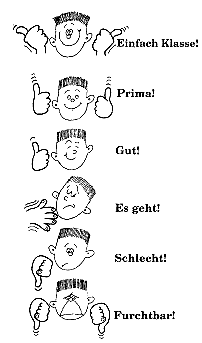 III.Фонетическая зарядка. Цель: формирование навыков правильного произношения через повторение изученной лексики по темеMundgymnastik.  Речевая разминка.   L: Mundgymnastik «In der Stadt ....». Wer wünscht? Alle zusammen! Wer wohnt denn hier?
Ich und du,
Sie und wir,
Männer, Frauen, 
Kinder, Tiere.Du bist aus!
Ich gratuliere!IV. Этап реализации системно-деятельностного подхода.Цель: активизация употребления тематической лексики в предложениях и фразах L:   Heute arbeitet ihr in die Gruppe.Jede Gruppe bekommt das Linienblatt und die Aufgaben У каждого есть  маршрутный лист, который будет  вашим, помощником, в нем будете оценивать свои знания на каждом этапе урока  с помощью алгоритма оценивания АЛГОРИТМ САМООЦЕНИВАНИЯ1 шагЧто нужно было сделать в этом задании?2 шагУдалось получить результат?Найдено решение, ответ…?3 шагСправился полностью или с незначительной ошибкой?4 шагСправился самостоятельно или с небольшой помощью?(по 5 бальной системе)МАРШРУТНЫЙ ЛИСТ1. Lexik- Я собираюсь ехать в гости в Германию. Ребята, помогите мне перевести слова на немецкий язык.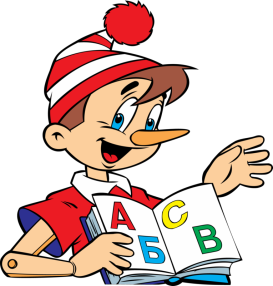 Город-Ратуша-Мост-Замок-Крепость-Дом-Река-Отель-Автобус- Выпиши  слово,  выпадающее  из  данного  логического  ряда.-das  Auto,  der  Park,  der  Bus,  der  Obus-die  Oper,  die  Bar,  das  Restaurant,  das  Cafe-das  Theater,  das  Museum,  die  Kirche,  das  Rathaus,  der  Baum,  das  Hotel- nett, modern, alt, spielen, lustig, freundlich, schön- Ball spielen, Skateboard fahren, Musik hören, drei, im Fluss baden, Rad fahren- malen, lesen, gross, turnen, springen,  machen- die Katze, der Elefant, der Hund, die Schwein, der Kuh2.. Grammatik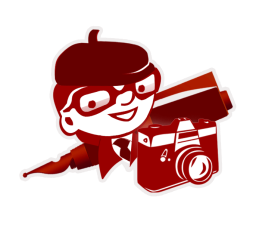 Напиши предложения с отрицательным значением.Das ist…Haus.  Das ist…Ada.  Das ist … rot.Die Schuler rechnet…richtig.Sie schreibt  ein Brief …. .Er liest… .Hier ist … BankDas  ist  ein  Rathaus.  Nein, ______________________________________Dort  ist  eine  Apotheke.  Nein, ___________________________________Hier  ist  ein  Museum.  Nein, _____________________________________Das  sind  Busse.  Nein, __________________________________________Запишите в правильной форме глаголы.Ich …viele Bucher (lesen).Das Madchen …ein schones Bild (malen).Sie ..viel (tanzen)Wir…gestern Tennis (spielen).Die Kinder …eine Stadt ..(bauen).Вставьте  нужное  вопросительное  слово.Впиши  в  таблицу  недостающие  формы  глагола.3. ТurnpauseWir trinken nur SahneUnd essen nur EisWir singen zusammenUnd tanzen im Kreis.Nach  vorne,Nach  hinten,    2 malNach  links,Nach  rechts.4. Schreiben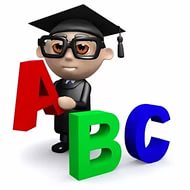 Помоги Зайке  вставить  пропущенные  буквосочетания.5. SprechenПомоги Шрайбикусу взять интервью. Выбери  правильный  вариант  ответной  реплики.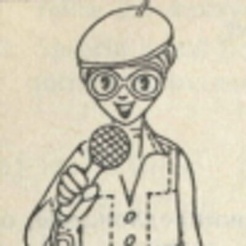  У Шрайбикуса рассыпался текст, помоги ему вставить пропущенные буквы  в текст и рассказать о старом немецком  городе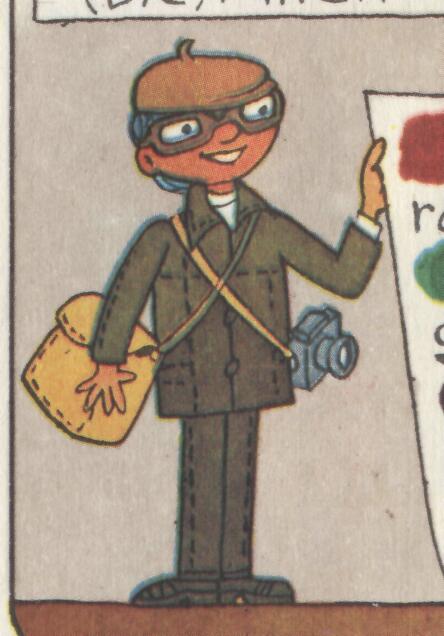 D..  i… eine  a..e d……..e S…t.   D..  S…t ist i……ant, m…….n, a..raktiv. Si. Is.  w.nderb.r.   D..  ist eine K….e. Sie ist alt, aber …ön. D.. Stra..en in der S…t s..d lang und sauber. 
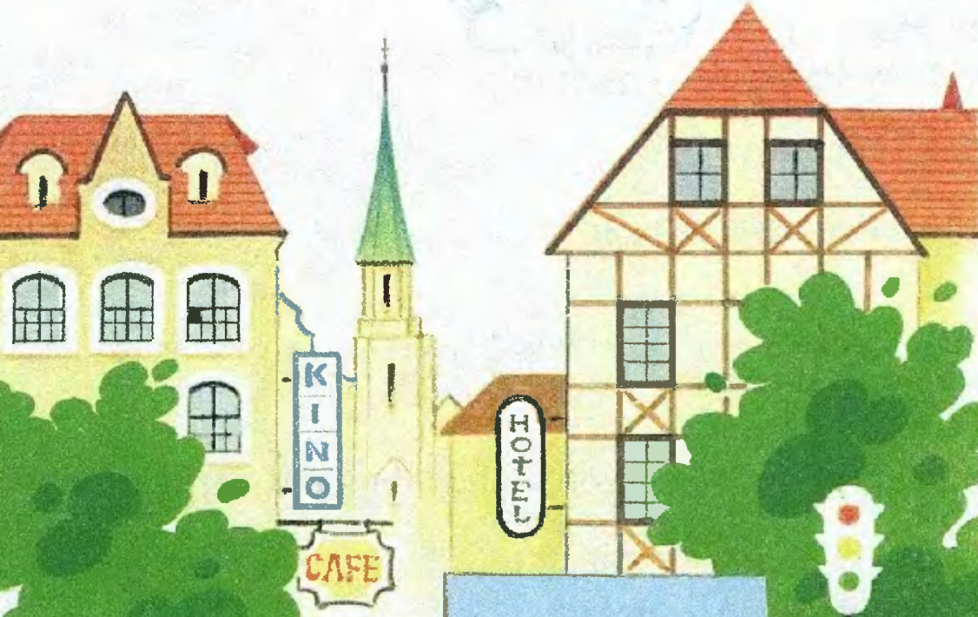 Обучающиеся работают по маршрутным листамXI. Заключительный этап урока.Vielen Dank, meine liebe Kinder!Unsere Stunde kommt zu Ende. Was haben wir in der Stunde gemacht? Итог урока:  Оцените свою работу  с помощью 5 Finger-FeedbackИдет процесс актуализации знаний, в ходе которого учащиеся делают выводы о том, что  у них получилось на уроке, когда эти знания и умения им пригодятся.Рефлексия: Kinder, kommt an die Tafel und veranschlagt seiner Arbeit.С помощью стикеров оценивают свою работуDie Noten:Учащиеся получают оценки и разноуровневое домашнее задание Д\з Заключение:  Macht die Tagebücher auf und schreibt die Hausaufgabe: разноуровневое StationZeitErgebnis(результат)1. Lexik8Min.2. Grammatik8Min.3. Тurnpause2Min.4. Schreiben8Min.5. Sprechen8 Min._________  ist  das  Wetter?Was?_________ ist   dort?Woher?_________ lebt  hier?Wie?_________  kommen  Sie?Wer?ichlebeduwohnster, sie,  esbleibtwirfindenihrseidsie, Siesehen1. die  Apo - - eke die  Biblio - - ek           das     - - eater3.            die   - - - ule                das   - - - loss                                - - - lecht                     Ent - - - uldigen  Sie                              - - - on2.der  - - tobus  das  Rest - - rant       der  B - - m         das H - - s            das  - - todo - -    die   Kir - - eEntschuldigen  Sie  bitte,  ist das   dort  ein  Café?a) Schon?  Finde  ich  nicht.Schönes  Wetter,  nicht  wahr?b) Danke,  gut.Wie  geht’s?c) Ich  komme  aus  Moskau.Woher  kommst  du?d) Ja,  stimmt.Wie  sieht  das  Schloss  ause) Sehr  modern